* Dieses Thema ist nicht im Kernkurriculum vorgesehen und soll daher nur bei einem Zeitplus am Halbjahresende unterrichtet werden.Der SAP (Schuleigene Arbeitsplan) wurde in Anlehnung an das „Kerncurriculum für die Oberschule – Schuljahrgänge 5 – 10“ erstellt.Pro Halbjahr mindestens 1 schriftliche Leistung (Klassenarbeit). Bewertung: Mündlich und schriftlich je 40%; fachspezifisch 20%.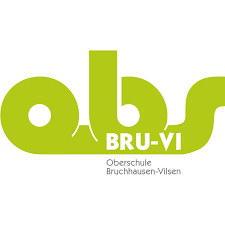 Oberschule Bruchhausen-VilsenOberschule Bruchhausen-VilsenStand: 03.2020Schuleigener Arbeitsplan im Fach:           Physik             Schuljahrgang:       9     Bewegung; Elektrizität 2                                                                                                                                           epochal; 2. HalbjahrZeitraum, z.B.WoStdAngestrebte Kompetenzen (Schwerpunkte)Schülerinnen und Schüler	Vereinbartes ThemaBezug zu Methoden- und Medienkonzept (Einführen/Üben von…)Regionale Bezüge/Lernorte und ExperteneinsatzFächerübergreifende Bezüge    2.Halbjahr18… unterscheiden zwischen Momentan- und Durchschnittsgeschwindigkeit… beschreiben gleichförmige Bewegungen anhand von t-s- und t-v-Diagrammen qualitativ… nutzen proportionale Zusammenhänge zwischen den Größen v, s, und t zur Interpretation und Argumentationgleichförmige Bewegung… Arbeit mit Diagrammen… Hilfen beim Lösen physikalischer Aufgaben…mit dem Computer auswertenVersuche auf dem Sportplatzörtliche FahrschuleMathematikInformatik   2.Halbjahr18… beschreiben gleichförmige Bewegungen anhand von t-s- und t-v-Diagrammen qualitativ… nutzen proportionale quadratische Zusammenhänge zwischen den Größen v, s und t zur Interpretation und Argumentationbeschleunigte Bewegungen… Arbeit mit Diagrammen…mit dem Computer auswertenörtliche FahrschulePolizei (Angebote zur Verkehrserziehung)MathematikInformatik   2.Halbjahr18… beschreiben und vergleichen Reaktionsweg, Bremsweg, Anhalteweg bei unterschiedlichen Geschwindigkeiten… erkenne den Zusammenhang von Sicherheitsabstand und GeschwindigkeitSicherheit im Straßenverkehr… Mind-Map erstellen… Hilfen beim Lösen physikalischer Aufgabenörtliche FahrschulePolizei (Angebote zur Verkehrserziehung)   2.Halbjahr18… wiederholen der Zusammenhänge der Größen P, R, I, U… ermitteln die Energiestromstärke/Leistung in alltagsnahen Zusammenhängen… erklären an Beispielen den Wirkungsgrad…stellen den Zusammenhang zum Magnetismus herElektrische Größen… sicher experimentieren… Versuchsprotokolle anfertigenMathematikTechnik   2.Halbjahr18… beschreiben Wirkungen des elektrischen Stroms und begründen die Entstehung von Magnetfeldern…erklären die Funktionsweise eines Elektromotors…beschreiben Elektromotor als EnergiewandlerElektromotor… Modelle nutzenElektriker/inTechnik   2.Halbjahr18… beschreiben die Entstehung einer Induktionsspannung… führen die Induktionsspannung auf die elektromagnetische Wechselwirkung zurück… erklären die Funktionsweise eines Generators… beschreiben das Verhalten von Leuchtdioden und Glühlampen in Gleich- und Wechselstromkreisenelektromagnetische Induktion… messen mit dem MultimeterElektriker/inTechnik   2.Halbjahr18… beschreiben Aufbau und Funktionsweise unterschiedlicher Kraftwerkstypen… vergleichen und bewerten technische Lösungen zur Stromerzeugung… erklären Kraftwerkstypen anhand von Aufbauschemata und Energieübertragungsdiagrammen…vergleichen Möglichkeiten der Energieversorgung hinsichtlich ihrer NachhaltigkeitKraftwerke… Modellvorstellungen nutzen… ein Planspiel durchführenBiogasanlageBesichtigung von KraftwerkenTechnikErdkunde   2.Halbjahr18… erkläre die Funktionsweise von Transformatoren… berechnen Spannung und Stromstärke mithilfe der Transformatorengesetze… recherchieren Einsatzbereiche von Transformatoren im Alltag… beschreiben die Funktion eines Transformators in EnergieversorgungsnetzTransformator… messen mit dem MultimeterElektriker/inTechnik   2.Halbjahr18… vergleichen verschiedene Antriebe von Autos hinsichtlich Wirkungsgrad, Umweltverträglichkeit und Nachhaltigkeit… diskutieren und vergleichen verschiedene Möglichkeiten der Energieeinsparung im AlltagMobilität*--- recherchieren und zitierenBerufe rund um den StraßenverkehrErdkundeTechnik